Les Veliplanchistes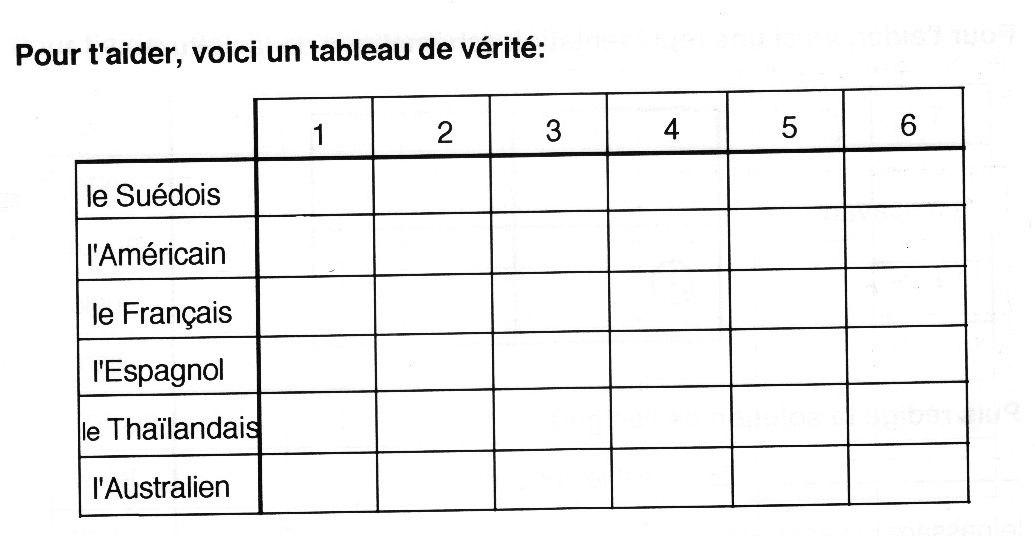 